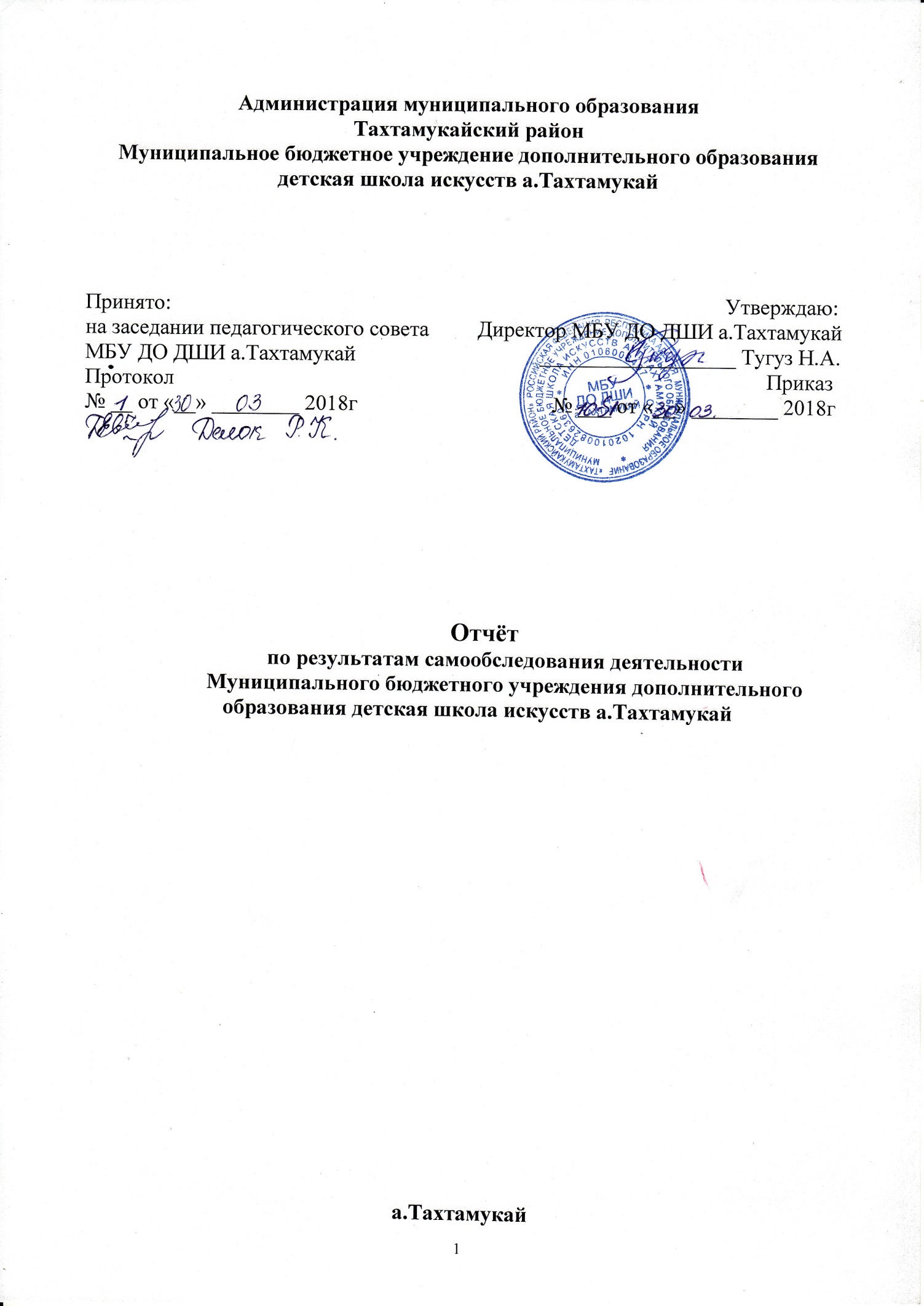 Комиссия созданная из работников  МБУ ДО ДШИ а.Тахтамукай  на основании приказа директора № 5§5 от 26.02.2018г. для проведения процедуры самообследования деятельности учреждения в составе:Председатель комиссии: Директор МБУ ДО ДШИ а.Тахтамукай  Тугуз Н.А.Члены группы:Сообцокова Х.М., заместитель директора по учебной  работе.Пшипий А.Р. заместитель директора по ОПР;Тугуз Р.А., методист;Женетль Р.Ш., председатель ПК учреждения;Самообследование муниципального бюджетного учреждения дополнительного образования   детской школы искусств а.Тахтамукай, проводилось в соответствии с Федеральным законом №273 от 29.12.2012г. «Об образовании в Российской Федерации», приказом Министерства образования и науки Российской Федерации (Минобрнауки России) от 14 июня  2013  г.  N  462  "Об  утверждении  Порядка  проведения  самообследования образовательной организацией", приказом Министерства образования и науки Российской Федерации (Минобрнауки России) от 10 декабря  2013  г.  N  1324  "Об  утверждении  показателей деятельности  образовательной организации, подлежащей самообследованию",  внутренними локальными актами МБУ ДО  ДШИ а.Тахтамукай.1. Цели самообследования:получить объективную информацию о состоянии педагогического процесса в МБУ ДО ДШИ а.Тахтамукай;установить степень соответствия реального состояния педагогического процесса Федеральным государственным требованиям;определить по результатам самоанализа, действия способствующие улучшению и дальнейшему совершенствованию деятельности школы;2.Организационно-правовое обеспечение деятельностиМБУ ДО ДШИ а.ТахтамукайТахтамукайская детская музыкальная школа была открыта 18.09.1965г. (Решением исполнительного комитета  Теучежского  районного совета депутатов трудящихся от 18.09.1965г. №13).В 1992 году, приказом №71 от 16.07.1992г. Министерства культуры и туризма Республики Адыгея, музыкальная школа была преобразована в Тахтамукайскую детскую школу искусств.Постановлением правительства Российской Федерации от 22.02.1997г. №212, Приказом Министерства культуры России от 21.07.1997г. №500; Приказом №7- от 20.02.2004г. по Управлению культуры и кино муниципальное образование «Тахтамукайский район», Тахтамукайская детская школа искусств преобразовано в муниципальное бюджетное образовательное  учреждение дополнительного образования детей детская школа искусств а. Тахтамукай. Постановлением администраций  муниципального образования Тахтамукайского района № 1274 от 30.03.2015г. школа переименована в муниципальное бюджетное  учреждение дополнительного образования  детская школа искусств а. Тахтамукай. Деятельность школы ведется на основании: -Лицензии на право образовательной деятельности № 1124 от 25.05.2015г. выданной Лицензионно-регистрационной службой Республики Адыгея, серия 01Л01 регистрационный номер №0000381; -Устава, принятого на общем собрании трудового коллектива муниципального бюджетного учреждения дополнительного  образования детская школа искусств а.Тахтамукай протокол №1 от 18 февраля 2015г., утвержденного Постановлением главы Муниципального образования «Тахтамукайский район» №1274 от 30.03.2015г;Школа владеет и пользуется закрепленным за ней на праве управления имуществом в соответствии с законодательством РФ: свидетельство о внесении в реестр государственного имущества выданного администрацией муниципального образования «Тахтамукайский район» 29.12.1997г. №972; «О перезакреплении здания муниципальной собственности» детской школе искусств а.Тахтамукай от 28.01.2004г. №57.Школа владеет на праве постоянного пользования, земельным участком под здание школы площадью 2784 м2 из них: застроенная - 711 м2, замощенная- , озелененная - , прочее - 873 м2.Школа  ведет образовательную деятельность  в  помещении  по адресу: 385100, Республика Адыгея, Тахтамукайский район, ул. Ленина, 51,  Свидетельство о постановке на учет в налоговом органе от 1.10.1998г. серия 01 № 000844933.присвоен ИНН/КПП 0106008497/010701001ОГРН за государственным регистрационным номером 1020100826360Действующая лицензия  № 1124 от 25.05.2015г  серия 01Л01 № 0000381, бессрочная.Санитарно-эпидемиологическое заключение  - № 01.РА.01.000.М.000029.02.18 от 12.02.2018г. Заключение о соблюдении на объектах соискателя лицензии требований пожарной безопасности - от 2 июня 2015г. № 000334    В соответствии с лицензией, в настоящее время в школе обучаются дети по следующим направлениям: музыкальное отделение - домра, гитара, адыгейская гармоника, фортепиано; изобразительное  искусство; искусство театра; хоровое искусство.3.Структура образовательного учреждения и система его управленияВ своей образовательной политике школа основывается на соблюдении следующих нормативно-правовых актов:Конвенции о правах ребёнка;Конституции РФ;Федерального закона №273 от 29.12.2012г. «Об образовании  в Российской Федерации»;Приказом Министерства образования и науки Российской Федерации от 29.08.2013г. №1008 «Об утверждении Порядка организации и осуществления образовательной деятельности по дополнительным общеобразовательным программам»;Устава школы.В МБУ ДО ДШИ а.Тахтамукай  разработаны и утверждены следующие локальные нормативные документы, регламентирующие деятельность школы:Программа развитияПравила приема обучающихсяРежим занятий обучающихся Положение о формах, периодичности и порядке текущего контроля успеваемости, промежуточной аттестации обучающихсяПорядок и основания перевода, отчисления и восстановления обучающихсяПорядок оформления возникновения, приостановления и прекращения отношений между образовательной организацией и обучающимися и родителями (законными представителями) несовершеннолетних обучающихсяКоллективный договор Порядок посещения мероприятий, которые проводятся в организации, осуществляющей образовательную деятельностьПоложение об общем собрании работников образовательной организацииПоложение о педагогическом совете Положение о методическом советеПравила внутреннего распорядка обучающихсяПравила внутреннего распорядка Порядок проведения самообследования и утверждения отчета о результатах самообследования Порядок разработки и утверждения ежегодного отчета о поступлении и расходовании финансовых и материальных средствПорядок индивидуального учета результатов освоения обучающимися образовательных программ, хранения в архивах информации об этих результатах на бумажных и электронных носителяхПоложение о внутренней системе оценки качества образования Положение о Совете родителей (законных представителей) несовершеннолетних обучающихся Порядок обеспечения создания и ведения официального сайта образовательной организации в сети «Интернет»Положение об оказании платных образовательных услугПорядок обучения по индивидуальному учебному плану, сокращенным образовательным программамПоложение о комиссии по урегулированию споров между участниками образовательных отношенийПорядок ознакомления со свидетельством о государственной регистрации, с уставом, с лицензией на осуществление образовательной деятельности, с учебной документацией, другими документами, регламентирующими организацию и осуществление образовательной деятельности в образовательной организации!Порядок пользования библиотечными ресурсами, учебной базой образовательной организации, объектами культуры Форма получения образования и форма обучения!Порядок устанавливающий язык получения образованияПорядок зачета организацией, осуществляющей образовательную деятельность, результатов освоения обучающимися учебных предметов, курсов, дополнительных образовательных программ в других организациях, осуществляющих образовательную деятельность!Порядок проведения аттестации на соответствие занимаемой должностиПорядок изменения образовательных отношенийПоложение о порядке и формах проведения итоговой аттестации, завершающей освоение дополнительных предпрофессиональных образовательных программ в области искусствПоложение о порядке и формах проведения итоговой аттестации, завершающей освоение дополнительных общеразвивающих образовательных программ в области искусствПорядок выдачи свидетельства об освоении дополнительных предпрофессиональных программ в области искусствПорядок выдачи лицам, освоившим дополнительные общеразвивающие программы в области искусств, документы об обученииПорядок выдачи справки об обучении или периоде обучения!Положение о порядке формирования и использования добровольных пожертвований и целевых взносов юридических и физических лиц4. Номенклатурная документация присутствует,соответствующе и  своевременно заполняется:В трудовых книжках сделаны соответствующие записи.В личных делах сотрудников присутствуют необходимые документы:
трудовые договора, должностные инструкции, аттестационные листы, копии дипломов, сведения о повышении квалификации.Личные дела обучающихся содержат необходимые сведения, своевременно пополняются информацией об успеваемости обучающихся.Ведутся книги приказов.Одним из важнейших направлений деятельности школы является совершенствование управления качеством образовательного процесса, установление соответствия уровня и качества подготовки выпускников. Управление качеством образования предполагает систематическое отслеживание качества преподавания,  учебных достижений обучающихся,  уровня реализации образовательных программ. Ежегодно разрабатывается, утверждается и доводится до сведения всех преподавателей ДШИ план внутришкольного контроля на год и размещается на информационном стенде. 5. Внутришкольной контрольЦели  внутришкольного контроля: совершенствование деятельности образовательного учреждения;повышение мастерства педагогических работников;улучшение качества образования в школе.Основные направления контроля:контроль за состоянием преподавания (методическая грамотность преподавателей, профессиональная компетентность);контроль за ЗУН (знания, умения и навыки) обучающихся, результативность обучения, успеваемость обучающихся;контроль за ведением школьной документации (выполнение  программ, журналы, личные дела, и индивидуальные планы обучающихся)подготовка  и проведение итоговой аттестации обучающихся;Администрацией используются различные формы внутришкольного контроля: текущий, фронтальный, тематический.По результатам внутришкольного контроля вырабатываются рекомендации и составляются аналитические справки, которые доводятся 
до сведения педагогов на педагогических советах, индивидуально и т.д. Выполнение рекомендаций ставится на контроль.      Методы контроля:посещение уроков и мероприятий;анализ;изучение документации;беседа;6. Контроль  за состоянием преподавания:Для контроля за состоянием преподавания учебных предметов каждую четверть составлялся план посещения уроков. Особое внимание при посещении уроков уделялось следующему:    - Формам и методам, применяемым на уроках.    - Организации самостоятельной работы обучающихся и ее содержанию.    - Методам решения задач урока.    - Использованию межпредметных связей.    - Соответствию содержания поставленным целям.    - Соблюдению основным педагогическим принципам.    - Созданию условий для обучения.    - Организации учебной деятельности обучающихся.    - Сформированности мотивации к обучению, сформированности коллектива, выявления проблем и путей коррекции знаний и поведения детей.    - Оказанию методической, практической и психологической помощи в организации и проведении уроков.Проведение данного контроля показало, что преподавание предметов в ДШИ в основном ведется на достаточно хорошем уровне. 7. Контроль  за состоянием знаний, умений и навыков обучающихсяКонтроль  за состоянием знаний, умений и навыков обучающихся проводился в течение года по всем изучаемым предметам.  На инструментальном отделении в октябре и в марте проводился технический зачет, в первом и втором полугодиях проводились промежуточные экзамены. Экзамены показали хороший уровень подготовленности обучающихся. Класс эстрадного вокала показали хорошие результаты на академических концертах.На отделениях художественного, театрального, искусства в конце каждого учебного года проводятся итоговые годовые просмотры, позволяющие контролировать уровень подготовленности обучающихся. 8. Контроль за школьной документацией:В течение  учебного года ведется  проверка журналов по своевременному и аккуратному заполнению и выставлению оценок, по выполнению программ. Цель проверки классных журналов определялась согласно форме контроля: выполнение программы (теоретической и практической части), виды контрольных  работ  и своевременность выставления оценок за них, накопляемость оценок.    9. Контроль за работой по подготовке к итоговой аттестации обучающихся:             Велась активная работа по подготовке к экзаменам. Своевременно оформлены папки с экзаменационными материалами (практические материалы к билетам, расписание экзаменов и консультаций). Составлялся  график  экзаменов, создавалась  экзаменационная  комиссия. В  2017 году  заместителем директора по УР посещено 30  занятий,   по итогам внутришкольного контроля ведется соответствующая документация. 10. Создание условий и стимулов для формирования творчески работающего педагогического коллектива:- материальное поощрение;- создание атмосферы сотрудничества и поддержки в коллективе;- поддержка и внимание администрации;- система методической работы;Значительные усилия прилагаются школой для обеспечения доступности и   открытости информации о состоянии качества образования в школе. Созданы стенды сменные и постоянные, которые освещают различные направления деятельности школы, функционирует школьный сайт. 11. Состав обучающихся в 2017 году:1. Класс фортепиано  -  73 обучающихся2. Народные инструменты  - 31 обучающихся3. Художественное отделение - 10 обучающихся4. Хоровой класс  – 74 обучающихся5. Искусство театра – 15 обучающихся6. Эстрадный вокал – 14 обучающихся13. Результативность образовательной деятельности  МБУ ДО ДШИ а.Тахтамукай  реализует предпрофессиональные программы, общеразвивающие программы, и программы художественно-эстетической направленности в области культуры и искусства «Фортепиано», «Народные инструменты», «Живопись», «Хоровое пение», «Искусство театра», «Общеэстетическое образование», «Эстрадный вокал».Основной целью реализации  образовательной программы является создание необходимых условий для повышения качества образовательного процесса в соответствии с приоритетами современной образовательной политики и потребностями.              В соответствии с целью, основными задачами реализации образовательных программ являются:внедрение информационных технологий (музыкально-компьютерные технологии);создание условий для успешной реализации индивидуальных образовательных потребностей каждого обучающегося за счет расширения спектра образовательных услуг, ведения предметов по выбору; создание условий для оптимального развития и творческой самореализации  детей;повышение качества дополнительного художественного образования за счет достижения каждым обучающимся оптимального уровня развития художественно-творческих способностей;создание условий для духовно-нравственного воспитания на основе общечеловеческих и национальных ценностей;профессиональная ориентация обучающихся в сфере искусства, культуры, формирование готовности к продолжению художественного образования;приобщение к духовной культуре через практическую, творческую деятельность;повышение профессиональной квалификации педагогических кадров через создание условий для развития мотивации к научной, учебно-методической, педагогической и исполнительской деятельности;развитие и укрепление материально-технической   базы:обновления парка музыкальных инструментов: пианино, национальных и народных инструментов;приобретения технических средств обучения: компьютеры, сканеры, принтеры.обновления фонда учебной литературы;организации культурно-просветительской  деятельности для жителей Тахтамукайского районаПоказателем  реализации образовательных  программ является   участие в конкурсах, фестивалях, выставках различного уровня. Участие обучающихся  в районных, областных, региональных фестивалях и конкурсах дает возможность определить уровень освоения обучающимися  образовательных программ, расширить кругозор по предметной направленности, пережить ситуацию успеха, воспитать такие качества, как воля к победе, чувство коллективизма, желание совершенствования исполнительского мастерства, уверенности в себе.14. Конкурсная работаКонкурсы: всего-30 (Международные-13 конкурсов,  Всероссийских-2 конкурса,  Региональных-3 конкурса,  Республиканских-6,  Зональные-6)23.02.2017 г. г. Ставрополь 2-й Международный конкурс  музыкального искусства «Кубок  славы»Белова Дарья и Новичкова Настя (Фортепианный дуэт)  -  Диплом Лауреата 1степени, Мазнева Юлия - Диплом Лауреата 2степени, Баяндурян Марианна -  Диплом Лауреата 3 степени, Асрумян Арина - Диплом Лауреата 3степениПреподаватель Хатит А.А.Асрумян  Арина - Диплом Лауреата 3степениНосирова Милена - Диплом Лауреата 2степениЧекалина  Алина - Диплом Лауреата 2степениЧелебий  Замирет - Диплом Лауреата 2степениКолесник  Анастасия - Диплом Лауреата 2степениТок  Диана - Диплом Лауреата 3степениГиш  Самира - Диплом Лауреата 3степениПшидаток  Амина - Диплом Лауреата 3степениПреподаватель - Тлецери Р.К.24-27.03.2017 г.г. Нальчик 4-й Международный  конкурс  «Подкова  счастья»Ким  Виктор – Номинация (синтезатор) ГРАН-ПРИКим  Виктор – Номинация (фортепиано) Лауреат 1 степениБелова Дарья – Номинация (фортепиано) Лауреат 1 степениНовичкова Настя-Номинация (фортепиано) Лауреат 2 степениФортепианный дуэт - Новичкова Настя, Белова Дарья Лауреат 2 степени  Преподаватель - Хатит А.А.21.04.2017г. г. Краснодар IX Международный   конкурс  среди детских и юношеских творческих коллективов и солистов «Играй, танцуй  и  пой»Чуц  Сафиет - Номинация (фортепиано)  Диплом  1 степениЧуц  Асиет - Номинация (фортепиано)  Диплом  1 степениМихайлова Мария - Номинация (фортепиано)  Диплом  2 степениПреподаватель - Хусаинова З.Р.7-14.05.2017 г.г. Краснодар Международный  музыкальный  и танцевальный конкурс  «BRAVISSIMO»Эстрадно-инструментальный ансамбль «Бжедуги» Диплом Лауреата 1 степени.Преподаватель - Хатит  А.А. ,  Преподаватель - Ачмиз Ш.С.Тугуз Динара - Номинация (синтезатор) – Диплом Лауреата 2ст.Чуяко Дарина - Номинация (синтезатор) - Диплом Лауреата 2ст.Мезужок Мурат - Номинация (синтезатор) - Диплом Лауреата 2 ст.Преподаватель - Гиш  М.Ч. Хатит А.А. и Белова Дарья - Номинация (педагог + ученик) фортепианный дуэт -  Диплом  1 степениХатит А.А. и Новичкова Настя - Номинация (педагог + ученик) фортепианный дуэт - Диплом  2 степениХатит А.А. и Мазнева Юлия Номинация (педагог + ученик) фортепианный дуэт - Диплом  2 степениПреподаватель - Хатит А.А.Чуц  Сафиет - Номинация (фортепиано) - Диплом  1 степениШантыз Русиет - Номинация (фортепиано) - Диплом  1 степениЧуц  Асиет - Номинация (фортепиано) - Диплом  3 степениПреподаватель - Хусаиновой З.Р.Носирова Милена-Номинация (эстр. пение) Диплом Лауреата 2 степениАсрумян  Арина - Номинация (эстр. пение) Диплом Лауреата 2 степениЕвтых  Амина - Номинация (эстр. пение)  Диплом Лауреата 3 степениЧелебий Замирет-Номинация (эстр. пение) Диплом 1 степениПреподаватель Тлецери Р.К.30-31.05.2017г. II- Международный конкурс по видеозаписям заочный видео конкурс «Родина Побед»Асрумян Арина – Диплом Лауреата 3 степениЧелебий Замирет – Диплом Лауреата 3 степениНосирова Милена – Диплом Лауреата 3 степениПреподаватель Тлецери Р.К.02-05.06.2017г. г.Майкоп IX Международный фестиваль-конкурс детского юношеского художественного творчества «Звездочки Адыгеи»Трахова Динара – Диплом Лауреата 2 степениПреподаватель Тлецери Р.К.Гаврилов  Даниил - ДипломантПреподаватель Женетль Р.Ш.   12-13.06.2017 г.  г.Краснодар Международный  вокальный  конкурс: «Поколение  звезд»!Носирова  Милена - Диплом  Лауреата  1  степениПреподаватель  Тлецери  Р.К.14-15.10.2017 г.  г.Краснодар Международный конкурс «Хрустальное  сердце  мира»Трахова   Динара - Диплом  Лауреата  1  степени  (номинация эстрадный вокал)Носирова  Милена –Диплом  Лауреата  2  степени (номинация эстрадный вокал)Челебий  Замирет –Диплом  Лауреата  3  степени  (номинация эстрадный вокал)Едиджи  Рамазан –Диплом  Лауреата  3  степени  (номинация эстрадный вокал) Преподаватель  Тлецери Р.К.  20.10.2017 г. г.Краснодар VIII   Международный  фестиваль-конкурс  детского  и  юношеского  творчества  «Звездный  дождь»Трахова   Динара - Диплом  Лауреата  2  степени  (номинация эстрадный вокал)Носирова  Милена – Диплом  Лауреата  3  степени  (номинация эстрадный вокал)Мамий  Батыр - Диплом  Лауреата  3  степени  (номинация эстрадный вокал)Евтых  Амина  –  Дипломант    1  степени  (номинация эстрадный вокал)Пшидаток   Амина –  Дипломант    1  степени  (номинация эстрадный вокал)Асрумян  Арина -  Дипломант    2  степени  (номинация эстрадный вокал)Едиджи   Рамазан – Участник  (номинация эстрадный вокал)Преподаватель  Тлецери  Р.К.21.10.2017 г.г. Москва  (дистанционный  конкурс) XI   Международный  конкурс  «Ты-гений»Колесник  Анастасия - Диплом  1  степени, номинация: Стань  звездой!Название  работы: Песня «Звездопад»Преподаватель  Тлецери  Р.К.26.10.2017 г.  г.Краснодар Международный  фестиваль-конкурс  «Балтийское  созвездие»Едиджи  Рамазан - Диплом Лауреата    3  степени  (номинация эстрадный вокал)Евтых  Амина  –   Диплом    1  степени  (номинация эстрадный вокал)Челебий  Замирет - Диплом   1  степени  (номинация эстрадный вокал)Носирова  Милена – Диплом    1  степени  (номинация эстрадный вокал)Колесник  Анастасия - Диплом    1  степени  (номинация эстрадный вокал)Савв  Асиет - Диплом    2  степени  (номинация эстрадный вокал)Преподаватель  Тлецери  Р.К.04.11.2017 г. пгт. Энем  VII   Международный  конкурс  вокального  искусства  «Хрустальный  голос»Трахова   Динара -  Диплом  Лауреата  1  степени  (номинация эстрадный вокал)Чич  Аминат - Диплом  Лауреата  2  степени  (номинация эстрадный вокал)Челебий  Замирет - Диплом  Лауреата  3  степени  (номинация эстрадный вокал)Колесник  Анастасия - Диплом  Лауреата  3  степени  (номинация эстрадный вокал)Савв  Асиет - Диплом  Лауреата  3  степени  (номинация эстрадный вокал)Чич  Фарида - Диплом  Лауреата  3  степени  (номинация эстрадный вокал)Преподаватель  Тлецери  Р.К.Трахова   Динара -   Диплом  Лауреата  2  степени  (номинация  инструментальное  исполнительство)Мамий  Динара - Диплом  Лауреата  2  степени  (номинация  инструментальное  исполнительство)Хачемиз  Амина - Диплом  Лауреата  3  степени  (номинация  инструментальное  исполнительство)Дербе  Азида - Дипломант    1  степени  (номинация  инструментальное  исполнительство)Белова  Дарья - Диплом  Лауреата  (номинация  инструментальное исполнительство)Преподаватель - Хатит А.А. 04-08.11.2017 г. г.Москва VII   Международный  музыкальный фестиваль «Young  Talents»  Носирова Милена - Диплом  Лауреата  1  степени  (номинация эстрадный вокал)Пшидаток  Амина - Диплом  Лауреата  1  степени  (номинация эстрадный вокал)Чеклина  Алина - Диплом  Лауреата  2  степени  (номинация эстрадный вокал)Преподаватель  Тлецери  Р.К.   Всероссийские.22.05.2017г.  г. Москва Всероссийский конкурс «Семья-душа России» Трахова Светлана - Грамота за участиеАчмиз Джанета - Грамота за участиеШевцова Анастасия - Грамота за участиеБогус Анжелина - Грамота за участиеЛи Виолетта - Грамота за участиеЖенетль Алан - Грамота за участиеПреподаватель Джасте С.Ю.24.09.2017 г. ДК пгт. Энем I-й Всероссийский конкурс искусства  и  творчества  «Осеняя,  рапсодия»Мирза  Ислам - Диплом  Лауреата  3  степени Шеуджен  Рузанна -  Диплом Лауреата  3  степени  Преподаватель  Женетль Р.Ш.Колесник  Анастасия – Диплом  Лауреата  1  степени  (номинация эстрадный вокал)Евтых  Амина  – Диплом  Лауреата  2  степени  (номинация эстрадный вокал)Челебий  Замирет – Диплом  Лауреата  3  степени  (номинация эстрадный вокал)Носирова  Милена – Диплом  Лауреата  3  степени  (номинация эстрадный вокал)Преподаватель  Тлецери  Р.К.Региональные11.02.2017 г. ДК пгт. Энем II-й  Южно-Российский фестиваль-конкурс искусств «Созвездие талантов»Евтых Эльмира - Диплом Лауреата 2 степениПаранук Рузанна - Диплом  Лауреата 2 степениПреподаватель Чуяко С.И.Вокальный ансамбль «Лейся песня» - Диплом Лауреата 1 степениШеуджен Рузанна - Диплом Лауреата  1 степениГаврилов Даниил - Диплом Лауреата 2 степениМирза  Ислам - Диплом Лауреата 3 степениПреподаватель Женетль Р.Ш.Чуяко  Дарина - Диплом Лауреата 2 степениЕвтых  Дарина - Диплом Лауреата 2 степениЕвтых  Амина - Диплом Лауреата 3 степениТугуз Динара – Диплом Лауреата 3 степениПреподаватель Гиш М.Ч.Ток  Диана - Диплом Лауреата 1 степениКолесник Анастасия - Диплом Лауреата 2 степениЕвтых  Амина - Диплом Лауреата 2 степениМамий  Батыр - Диплом Лауреата 2 степениТрахова Динара - Диплом Лауреата 2 степениАсрумян  Арина - Диплом Лауреата 3 степениНосирова Милена - Диплом Лауреата 3 степениГиш  Самира - Диплом Лауреата 3 степениЧелебий  Замирет - Диплом Лауреата 3 степениЧекалина Алина - Диплом Лауреата 3 степениПреподаватель Тлецери Р.К.Логачева  Полина – Диплом Лауреата 1 степениЧич  Аминат – Диплом Лауреата 1 степениЧуц  Асиет – Диплом Лауреата 1 степениЧуц  Сафиет – Диплом Лауреата 2 степениМихайлова Мария – Диплом Лауреата 2 степениКоровкина Вероника – Диплом Лауреата 3 степениСовмиз Самира – Диплом 2 степениПреподаватель Хусаинова З.Р.13-20.02.2017г. Заочный конкурс   Региональный конкурс    им. К.Д.Ушинского  номинация:  «Актерского мастерства»Колесник  Анастасия - Диплом  1 степениПреподаватель Тлецери Р.К.05.10.2017 г.   пгт.  Энем.2-й Межрегиональный фестиваль  национальных  культур   «Хоровод  Дружбы»Евтых  Амина  – Диплом  Лауреата (номинация эстрадный вокал)Носирова  Милена – Диплом  Лауреата   (номинация эстрадный вокал)Челебий Замирет – Диплом Лауреата (номин. эстрадный вокал)Асрумян  Арина - Диплом Лауреата  (номинация эстрадный вокал)Преподаватель Тлецери  Р.К.Республиканские13-14. 03.2017г. г. Майкоп Республиканский конкурс юных пианистовТугуз Динара – Диплом Лауреата 1 степениЧуяко Дарина – Грамота за лучшее исполнение пьесыМезужок Мурат – Грамота за лучшее исполнение пьесыПреподаватель Гиш М.Ч.Ким Виктор – Диплом Лауреата 3 степениБелова Дарья – Грамота за участиеПреподаватель Хатит А.А07. 04. 2017 г. ДХШ г. Майкоп.Республиканский конкурс юных художников «Память поколений» (II отборочный тур). Трахова Светлана «Портрет русского императора Петра I Великого», Тугуз Рамазан «100 лет Октябрьской революции», Джаримок Анета «Портрет русской императрицы Екатерины II Великой»Преподаватель Джасте С.Ю.10-11.04.2017 г. г. Майкоп  АРКИ им.У.Х.Тхабисимова VII - Республиканский конкурс вокалистов «CANTABILE»(Эстрадное  пение)Трахова  Динара - Диплом Лауреата 3 степениПреподаватель Тлецери Р.К.20. 04. 2017 г. Картинная галерея РА г. Майкоп.Республиканский конкурс юных художников «Память поколений».Участники: Трахова Светлана «Портрет русского императора Петра I Великого», Тугуз Рамазан «100 лет Октябрьской революции», Джаримок Анета «Портрет русской императрицы Екатерины II Великой» - участие. Преподаватель Джасте С.Ю.29.04.2017г.  ДК а.Афипсип I Республиканский конкурс «Адыгэ шау – 2017» им. Мецената Х.М. СовменаАчох Закир – Лауреат 3 степениПреподаватель Ачмиз Ш.С. 29.11.2017г. г.Майкоп IX Республиканский конкурс методических работ  преподавателей ДШИ РАПреподаватель  Хатит Алина Азметовна – Диплом Лауреата  1 степениЗональные 28.02.2017 г. ТДШИ Актовый зал Зональный тур Республиканского конкурса  юных  пианистов.Белова Дарья – Номинация (фортепиано) Диплом  Лауреата 2 степениПреподаватель Хатит А.А.Тугуз  Динара – Номинация (синтезатор) Диплом 1 степени Мезужок  Мурат – Номинация (синтезатор) Диплом 2 степениЧуяко  Дарина – Номинация (синтезатор) Диплом 2 степениПреподаватель Гиш М.Ч.17.03.2017 г. а.Тахтамукай Зональный тур VII Республиканского  смотра – конкурса вокалистов «CANTABILE» (номинация эстрадное пение)Чич  Фарида - Диплом 1 степениТрахова Динара – Диплом 1 степениТюрюханова  Ксения -  Диплом 2 степениТугуз  Дарина – Диплом 2 степениЧелебий  Замирет – Диплом 2 степениЕвтых  Амина – Диплом 3 степениПреподаватель Тлецери Р.К.Мирза  Ислам – Диплом 1 степениГаврилов  Даниил – Диплом 1 степениПреподаватель Женетль Р.Ш.18.03.2017 г. ДК  а.Тахтамукай Усэ къеджэнымк1э  зэнэкъокъоу «Бзэр-лъэпкъым  ылъапс»Ниб Фарида - Диплом 2 степениПреподаватель Хачецукова  М.М.22. 03. 2017 г. МБУ ДО ДШИ  а. Тахтамукай Республиканский конкурс юных художников «Память поколений» (I внутришкольный тур). В I.На II тур прошли: Трахова Светлана «Портрет русского императора Петра I Великого», Тугуз Рамазан «100 лет Октябрьской революции», Джаримок Анета «Портрет русской императрицы Екатерины II Великой».Преподаватель Джасте С.Ю.23.04.2017 г. РДК а.Тахтамукай Районный  этап  фестиваль – конкурса  «Звездочки Адыгеи» Гаврилов  Даниил – Диплом Лауреата 1 степениМирза  Ислам - Диплом Лауреата 1 степениПреподаватель Женетль Р.Ш.Трахова  Динара - ГРАН-ПРИНосирова  Милена - Диплом Лауреата 2 степениЕвтых  Амина - Диплом Лауреата 2 степениТюрюханова Ксения – Диплом Лауреата 2 степениТугуз Дарина – Диплом Лауреата 3 степениКолесник  Анастасия - Диплом Лауреата 3 степени   Преподаватель Тлецери Р.К.Болет Астемир и Хатит Рустам – Диплом 1 степениПреподаватель Ачмиз Ш.С.22.04.2017 г.пгт.  Афипский Творческий  конкурс ООО «Афипский  НПЗ» «Созвездие талантов» Мазнева  Юлия – Диплом 3 степени  (премия 4 тыс. руб.)Преподаватель  Хатит А.А.15. Сохранение физического и психического здоровья обучающихсяПедагогический коллектив школы ведет большую работу по реализации здоровье сберегающих технологий при осуществлении учебно-воспитательного процесса. Эта работа включает в себя:-соблюдение правил СанПиНа при составлении расписания, при организации режима работы школы;- выполнение гигиенических требований;-организация питьевого режима;-применение здоровье сберегающих технологий в образовательном процессе - соблюдение дозировки домашних заданий;Преподаватели школы выстраивают уроки в соответствии с требованиями здоровье сберегающих технологий. На уроке применяют следующие виды и методы работы: Создают благоприятную обстановку и гигиенические условия в классе; температура и свежий воздух, освещение класса и классной доски; Чередуют различные виды учебной деятельности: опрос, слушание, работа с учебником,  работа с дополнительной литературой  и т.д.;     3. Применяют физкультминутки, следят за осанкой обучающихся, используют дыхательную  и мозговую гимнастику;	Применение данной технологии на уроках дает положительный результат: улучшение качества знаний обучающихся, развитие интереса к данному предмету, сохранение психического и физического здоровья.Обеспечение условий безопасности участников образовательного процесса - первоочередная задача администрации школы.             Директор и заведующий хозяйством  МБУ ДО ДШИ а.Тахтамукай  прошли: - обучение по охране труда работников организаций 24.11.2017 года, срок действия удостоверений 3 года.- прошли подготовку по гражданской обороне и чрезвычайным ситуациям 30.10.2014 года, срок  действия удостоверений 5 лет. - обучение и проверка знаний по пожарно-техническому минимуму 06.03.2018 года, срок действия удостоверений 3 года. Своевременно проводится инструктаж с сотрудниками учреждения.  Обновлены инструкции по пожарной безопасности, антитеррористической защищённости учреждения. Функционирует пожарная сигнализация. Регулярно  проводится проверка  огнетушителей.   Имеется  план эвакуации обучающихся в случае пожара и ЧС. ПРОТИВОПОЖАРНЫЕ МЕРЫ ПОЖАРОБЕЗОПАСНОСТИ УЧЕБНОГО ЗАВЕДЕНИЯ:МЕРЫ ПО АНТИТЕРРОРИСТИЧЕСКОЙ ОХРАНЕ УЧЕБНОГО ЗАВЕДЕНИЯ16. Содержание образовательной деятельностиОрганизация учебного процесса в школе регламентируется учебными  планами, годовым календарным учебным графиком и расписанием занятий.Образовательный процесс оснащён программами следующих видов и уровней:-Дополнительные предпрофессиональные программы 5(6) лет,  8(9) лет обучения;-Дополнительные общеразвивающие программы 1,2,3,4 года обучения;-Дополнительные образовательные программы художественно-эстетической направленности 4(5), 5(6) лет,  7(8) лет освоения (без права приёма);В ходе освоения программ обязательна промежуточная аттестация обучающихся (контрольные уроки, академические концерты, экзамены, отчётные концерты и др.) и итоговая аттестация выпускников Обучение в Учреждении проводится на  основе  и  с  учетом  федеральных  государственных  требований  к  дополнительным  предпрофессиональным  общеобразовательным  программам  в  области  музыкального  искусства, изобразительного искусства, театрального искусства, на основе «Рекомендаций по организации образовательной и методической деятельности при реализации общеразвивающих программ в области искусств», направленных письмом Министерства культуры Российской Федерации от 21.11.2013 №191-01-39/06-ГИ, а также для программ художественно-эстетической направленности - по рабочим программам, разработанным на основе типовых программ и утвержденных Педсоветом.В настоящее время в ДШИ ведётся подготовка обучающихся по следующим направлениям:Инструментальное исполнительство:        - фортепиано,        - адыгейская гармонь,        - гитара,        - домра Художественное отделение: - ЖивописьТеатральное исполнительство:- Искусство театраХоровое пениеЭстрадный вокалОрганизация образовательного процесса в школе строится 
на педагогически обоснованном выборе режима, форм, методов, средств обучения, соответствующих возрастным, индивидуальным и психологическим особенностям обучающихся. Образовательный процесс осуществляется в соответствии с уровнями дополнительных образовательных программ двух ступеней образования.Сроки обучения определяются в соответствии с учебными планами и программами по каждому виду искусства, музыкальному инструменту.  I ступень  (младшие классы) образования обеспечивает развитие обучающихся. Овладение основными умениями и навыками учебной деятельности, культурой поведения. I ступень образования музыкального и художественного направлений является базой для получения образования профессиональной направленности.II ступень (старшие классы) образования является завершающим этапом образовательной подготовки. Обеспечивает освоение обучающимися образовательных программ обще-эстетической направленности, развитие устойчивых познавательных интересов, творческих способностей обучающихся, формирует навыки самостоятельной учебной и исполнительской деятельности.Основной формой организации учебной  работы в учреждении является  индивидуальный урок, групповой урок, сводные занятия, просмотры концертных номеров и выставочных работ, концертная деятельность, самостоятельная домашняя работа. Контроль успеваемости обучающихся в ДШИ осуществляется по 5- балльной системе. Промежуточные отметки в баллах выставляются за четверти.Ежегодная промежуточная аттестация проводится в форме академических проверок, технических зачетов, контрольных уроков, итоговых просмотров с использованием дифференцированного индивидуального подхода. Формы, порядок  и сроки  проведения  ежегодной промежуточной аттестации регламентируются решением педагогического совета. Освоение дополнительных образовательных программ I, II  ступени образования завершается итоговой аттестацией (экзаменами),  проводимой в соответствии с нормативными актами.17. Итоговая аттестация выпускниковИтоговая аттестация выпускников  проводится в установленные сроки. Результаты итоговой аттестации выпускников представлены в таблице.   Анализ данных  таблицы позволяет говорить о том, что результаты учебных достижений выпускников остаются стабильными по такому показателю, как уровень обученности -100%.  Расписание школы первой и второй половины дня составляется в соответствии гигиеническими требованиями к условиям обучения в  учреждениях дополнительного образования детей (санитарно-эпидемиологические правила  СанПиН 2.4.4.3172-14), утвержденными Постановлением главного государственного санитарного врача Российской Федерации  от 4 июля . N 41 Предельная  нагрузка обучающихся устанавливается в соответствии с учебными планами. Ежедневное количество занятий  определяется расписанием индивидуальных и групповых занятий,  утвержденным директором ДШИ.Школа обеспечена учебной и учебно-методической литературой. Библиотека школы содержит: 2463 экземпляровФонды библиотеки соответствуют существующим требованиям  и лицензионным нормативам.18. Кадровое обеспечениеВ МБУ ДО ДШИ а.Тахтамукай  работает 16 преподавателей.         Администрацией школы ведётся большая организационная работа по созданию сплочённого, высокопрофессионального педагогического  коллектива.Организуя работу педагогического коллектива, администрация школы опирается на принципы и систему ценностей, способствующих созданию творческого коллектива преподавателей:- достижение организационного эффекта за счет совместной реализации целей и задач;- опора на систему ценностей, способствующих созданию благоприятных условий для реализации личностно - ориентированного обучения и воспитания обучающихся;- стимулирование роста профессионализма педагогического коллектива;- создание благоприятных условий для творческого развития и духовно-нравственного воспитания обучающихся.Важнейшим условием, определяющим  уровень результативности в школе, является профессионализм преподавателей. В МБУ ДО ДШИ  а.Тахтамукай сложился стабильный, опытный и высококвалифицированный кадровый состав творческих специалистов. Стаж работы основной массы преподавателей более 20 лет.19. Курсы повышения квалификации, аттестация педагогических работников03-06.11.2017г. в  Музыкальном центре детского и юношеского творчества «ВВДЭЛЕКТРОНИК» Центр образовательных технологий «Методика преподавания эстрадно-джазового вокала», «Работа эстрадного вокалиста в студии звукозаписи» г.Москва (объем 36 часов) преподаватель Тлецери Р.К.               Подтверждение высшей квалификационной категории по должности «преподаватель» прошла Хусаинова Зарема Рамазановна. Приказ министерства образования и науки Республики Адыгея №222 от 27.02.2018г      Присвоена первая квалификационная категория по должности «преподаватель» Тлецери Риме Казбековне. Приказ министерства образования и науки Республики Адыгея №222 от 27.02.2018г.Ведётся совместная работа с Республиканским Методическим кабинетом учебных заведений культуры и искусства Республики Адыгея.20. Методическая и научно-исследовательская деятельность.      Важным направлением методической работы является организация работы по формированию, изучению и распространению перспективного педагогического опыта.Научно-методическая работа Школы включает в себя:    -Создание методических рекомендаций для педагогов по различным   направлениям деятельности (планирование, отчетность, создание учебных программ,  и т.д.);    -Создание информационного банка учебно-методической литературы, дидактического материала, программного обеспечения;      -Организацию, методическое обеспечение и проведение различных    мероприятий;21. Основными элементами методической деятельности являются:  1. оказание организационно-методической помощи педагогам в организации учебно-воспитательного процесса;2. внедрение в практику Школы научных исследований и достижений передового педагогического опыта, забота о научной и теоретической компетентности преподавателя;3. доведение до сведения преподавателей нормативных документов;4. организация системы повышения квалификации педагогических работников; 5. подготовка открытых уроков и мероприятий;6. подготовка  обучающихся к участию в конкурсах;В школе создан методический совет, который регламентирует методическую деятельность педагогического коллектива. На его заседаниях рассматриваются вопросы: выявление  индивидуально - личностных особенностей преподавателей, пути преодоления учебных нагрузок, подготовка и проведение итоговой аттестации обучающихся и другие.   Методический совет в своей деятельности опирается на документы, регламентирующие его работу: положение о методическом совете,  план работы ОУ на учебный год, план методической работы школы, составленный на основе анализа работы за прошедший учебный год.Обучающий эффект от посещенных открытых уроков и мероприятий достаточно высок.  22. Воспитательная работаТематические  классные  часы - всего 19 10.02.2017г. Тематический классный час: «Музыка и здоровье ребенка». Преподаватель Хатит  А.А.21.02.2017г. Тематический классный час:  Конкурсная игровая программа посвященная «Дню защитников Отечества» «А ну-ка, мальчики!» Хатит А.А.27.02.2017 г. Тематический классный час в форме конкурса «Лучшее исполнение пьесы среди учащихся младших классов». Преподаватель Гиш М.Ч.20.03.2017г. Тематический классный час:  «Ф.Шуберт»  к  220-летию композитора. Преподаватель Женетль Р.Ш.06.04.2017 г. Тематический классный час: на тему: «Пейзажи и цветы от Питера Элленшоу». Преподаватель Джасте С.Ю.10.04.2017 г. Тематический классный час: «Эффект  Моцарта. Классика и здоровый образ жизни». Преподаватель Хатит А.А.20.04. 2017 г.  Тематический классный час: «Жизнь  и  творчество композитора, певца.  И педагога». Преподаватель Женетль Р.Ш.07.05.2017 г. Тематический классный час: «Играем песни военных лет». Преподаватель Ачмиз  Ш.С.12.05.2017 г. Тематический классный час: «Итоги II полугодия». Преподаватель   Чуякова С.И.15.05.2017 г. Тематический классный час:  «Играем русские  народные песни». Преподаватель Татлок  М.К.29.05.2017г.   Тематический классный час:  «Родительское собрание по итогам года». Отчетный концерт класса. Преподаватель Хусаинова З.Р.20.10.2017г. Классные тематические  часы  на тему: «Терроризм-угроза  обществу». Преподаватель Хусаинова З.Р.06.06.2017г. Тематический классный час на тему: «Посвящение в 1 класс». Преподаватель Хатит А.А.11.10.2017г. Тематический классный час на тему: «Адыгея родная моя!»  Женетль Р.15.11.2017г.  Тематический классный час на тему: «Посвящение уч-ся в юные музыканты». Преподаватель Гиш М.Ч.22.11.2017г. Тематический классный час на тему: «Музыкальное поле чудес». Преподаватель Чуякова С.И.29.11.2017 г.  Классный час на тему: «Песня и романс. Творчество  русских композиторов». Преподаватель Киржанова Н.И. 06.12.2017 г. Тематический классный час на тему: «Классическая музыка». Преподаватель Татлок М.К. 13.12.2017 г. Тематический классный час на тему: «История появления нотной  грамоты». Преподаватель Ачмиз Ш.С.Например: 21.02.2017 г. а.Тахтамукай  ТДШИ Конкурсная - игровая программа посвященная «Дню защитников Отечества» «А ну-ка, мальчики!» «Музыка и здоровье ребенка»  - классный тематический час с учащимися класса и их музыкальными номерами (соло и фортепианные ансамбли). О синтезе и влиянии музыкального и театрального искусства на творческое воображение детей, их духовное и здоровьесберегающее  развитие.  (По  произведениям  Алексея  Рыбникова). Преподаватель Хатит  А.А.27.02.2017 г. Актовый зал ТДШИ Тематический классный час в форме конкурса «Лучшее исполнение пьесы среди учащихся младших классов». Выступление конкурсантов – Евтых Амина, Делавшок Бэлла, Унарокова Бэлла, Тугуз Динара, Ток Сусанна, Георгиева Ева. Выступление фортепианного дуэта членов жюри – Евтых Дарины и Чуяко Дарины. Подведение итогов конкурса, награждение грамотами и подарками. Преподаватель Гиш М.Ч.12.05.2017 г. ТДШИ  Класс фортепиано. Классный час: «Итоги II полугодия». Все учащиеся играли пьесы, которые должны исполнять на академических концертах. Дети оценивали игру каждого учащегося. Затем обсудили планы на следующий учебный год. Преподаватель Чуякова С.И.29.05.2017г  МБУ ДО ДШИ  а. Тахтамукай. Классный час. Родительское собрание по итогам года. Отчетный концерт класса, присутствовали все родители и учащиеся класса преподавателя фортепианного отделения Хусаиновой З.Р.20.10.2017 г Классные тематические  часы  на тему: «Терроризм-угроза  обществу» На классных тематических часах преподаватели провели  беседу  на тему: «Как  себя  вести  при  угрозе  терроризма»,  «Ваши  действия  при  обнаружении  забытых  вещей  или  взрывных  устройств».  На классных  тематических   часах были  показаны наглядные  пособия, где  наглядно  показаны  действия  при  угрозе  терроризма. Преподаватель Хусаинова З.Р.Мероприятия - всего 4617.01.2017 г. ТДШИ Лекция: «По профилактике алкоголизма и наркомании в детской и подростковой среде» Зам.директора по ОПР, заведующая и специалист отделения  КЦСОН – Мирза О.А. Присутствовало - 67 чел.25.01.2017г. МБУ СОШ №1 а.Тахтамукай Юбилейный вечер, посвященный 115-летию Тахтамукайской СШ В юбилейном вечере приняли участие учащиеся  ТДШИ - Ансамбль гармонистов « Братья Ачох» класс преподавателя народного отделения Ачмиз Ш.С., Трахова Динара, Мамий Батыр, класс преподавателя эстрадного вокала Тлецери Р.К.10.02.2017 г.д/с «Нальмес» а.Тахтамукай Концерт посвященный 74-й годовщине освобождения а.Тахтамукай и Тахтамукайского р-на от немецко-фашистских захватчиков. Концерт дали уч-ся отделений фортепиано и ОХП, Вокальный ансамбль «Лейся песня». Преподаватель Женетль Р.Ш., Зав. фортепианным  отделением Гиш М.Ч.12.02.2017 г. ТДШИ   Фестиваль: «Шаг на встречу» для детей-инвалидов  для выявления одаренных  и талантливых детей. Организован план факультативной помощи  нуждающимся детям.13-20.02.2017г. а.Тахтамукай Конкурс «Актерского мастерства» Центр развития образования им. К.Д. Ушинского В мероприятии приняли участие учащаяся эстрадного вокала МБУ ДО ДШИ а.Тахтамукай Колесник Анастасия, получила диплом 1 степени и преподаватель эстрадного вокала МБУ ДО ДШИ а.Тахтамукай Тлецери Р.К. получила диплом 1 степени за подготовку регионального победителя в конкурсе проведенном ЦРО им. К.Д. Ушинского.14.02.2017 г. ДК а. Натухай Выездной концерт посвященный «Дню защитников Отечества».21.02.2017 г. ДК х.Отрадный Выездной концерт посвященный  «Дню защитников Отечества» Концертная бригада. Участников-17.21.02.2017 г. а.Тахтамукай ТДШИ Конкурсная - игровая программа посвященная «Дню защитников Отечества» «А ну-ка, мальчики!» В мероприятии приняли участие учащиеся  ЦДО ДД  и МБУ ДО ДШИ а.Тахтамукай -  Хатит А.А. и Белова Дарья – фортепианный ансамбль, Хатит А.А. и Баяндурян Марианна - фортепианный ансамбль, класс преподавателя фортепианного отделения Хатит А.А., Тугуз Дарина, Челебий Замирет, Колесник Анастасия, Чекалина Алина, Евтых Амина класс преподавателя эстрадного вокала Тлецери Р.К.22.02.2017г. ДК а.Шенджий Концерт, посвященный освобождению района «Строки опаленные войной». В концерте приняли участие учащиеся МБУ ДО ДШИ а.Тахтамукай - Вокальный ансамбль «Лейся песня» 6 учащихся ОХП класс преподавателя хорового пения Женетль Р.Ш., Трахова Динара и преподаватель эстрадного вокала Тлецери Р.К.03.03.2017 г. ТДШИ актовый зал Концерт, посвященный Международному женскому дню 8 марта. Участников-14.06.03.2017 г.МБОУ «СОШ № 9» П. Отрадный. Концерт, посвященный Международному женскому дню 8 марта. Участников-14.06.03.2017 г. В а.Шенджий состоялся торжественный концерт Районного дома культуры, посвященный Международному женскому дню 8 марта приняли участие вокальный ансамбль «Лейся песня», и Мирза  Ислам. Руководитель  Женетль Р.Ш.06.03.2017г. п. Прикубанский  Д/С «Малышок»  Концерт, посвященный Международному женскому 8 марта. Концерт дали  учащиеся класс преподавателя фортепианного отделения Хусаиновой З.Р.07.03.2017 г. МБОУ «СОШ№1» а.Тахтамукай.  Концерт  посвященный,  Международному женскому дню 8 марта дали  концерт перед преподавателями  и  уч-ся МБУ  «СОШ №1»23.03.2017г. РДК  а.Тахтамукай. В концертной программе  посвященный  Дню культработника выступила,  преподаватель Хатит А.А., исполнила «Шторм» А. Вивальди  (из цикла «Времена года») (синтезатор)10.04.2017 г. а.Тахтамукай Районная конференция преподавателей образования. На районной конференции преподавателей образования  выступила с программой Р.Рождественский «Карнавал» (номинация «синтезатор») преподаватель фортепианного отделения Хатит А.А.12.04.2017г.  РДК а.Тахтамукай Встреча депутата Государственного Совета Хасэ РА, Джасте Вячеслава с молодежью района. В концерте приняли участие учащиеся отделения хорового пения – Мирза Ислам и Гаврилов Даниил. Преподаватель Женетль Р.Ш.12.04.2017г. ТДШИ Актовый зал Районное мероприятие, посвященное Дню космонавтики «Летим в космос». В мероприятии приняли  участие учащиеся МБУ ДО ДШИ а.Тахтамукай - Вокальный дуэт мальчиков ОХП - Гаврилов Даниил, Мирза Ислам, класс преподавателя хорового пения Женетль Р.Ш.,Мамий Батыр, Трахова Динара, Челебий Замирет, Чич Фарида, Гиш Самира. Класс преподавателя эстрадного вокала Тлецери Р.К.19.04.2017 г.  ТДШИ Актовый зал. Лекция на тему: «Жизнь-это  счастье, сотвори его сам». На лекцию были приглашены  учащиеся и преподаватели ДШИ  и МБОУ СОШ №1 всего 52 чел. Вела  лекцию соц. педагог Пох  М.В.25.04.2017г. РДК а.Тахтамукай Торжественное мероприятие, посвященное Дню адыгского флага. В мероприятии приняли участие учащиеся народного отделения   МБУ ДО ДШИ а.Тахтамукай - Туко Рустам и Ансамбль «Братья Ачох». Класс преподавателя народного отделения Ачмиз Ш.С.,  Класс преподавателя эстрадного вокала Тлецери Рима Казбековна.09.05.2017г. РДК а.Тахтамукай Концерт, посвященный Дню Победы. В концерте приняли участие: учащаяся эстрадного вокала МБУ ДО ДШИ а.Тахтамукай – Трахова Динара и преподаватель эстрадного вокала МБУ ДО ДШИ а.Тахтамукай – Тлецери Рима Казбековна.13.05.2017г.   а.Тахтамукай. «Навеки Россия». В мероприятии приняли участие учащиеся  ЦДО ДД и МБУ ДО ДШИ  а.Тахтамукай - отделения хорового пения,  класс преподавателя Женетль Р.Ш., Евтых Эльмира – уч-ся фортепианного отделения, класс преподавателя Чуяко С.И., Хор ОЭО класс преподавателя Киржановой Н.И., Мамий Батыр, Трахова Динара, Колесник Анастасия, Носирова Милена – уч-ся эстрадного вокала, класс преподавателя Тлецери Р.К.15.05.2017 г. г.Майкоп  Республиканский  пленэр посвященный «Году  экологии».  В пленэре  приняли участие учащиеся ИЗО:  Трахова Светлана, Чекалина  Алина, Шевцова Анастасия, Ачмиз  Джанета. Учащиеся были награждены дипломами за участие в республиканском пленэре. Преподаватель Джасте С.Ю.20.05.2017 г.  МБОУ «СОШ №1»   а.Тахтамукай. Торжественное мероприятие «Ученик года – 2017»В мероприятии приняли участие уч-ся народного отделения Ансамбль гармонистов  «Братья Ачох». Класс преподавателя Ачмиз Ш.С.20.05.2017 г.  а.Козет Праздничный, концерт посвященный Дню аула Козет. В концерте приняли участие все учащиеся эстрадного вокала МБУ ДО ДШИ а.Тахтамукай, уч-ся получили грамоты. Тлецери Рима Казбековна, преподаватель эстрадного вокала  получила почетную грамоту за подготовку детей и участие в праздничном концерте.23.05.2017г. РДК а.Тахтамукай Торжественное мероприятие «Праздник близнецов». В мероприятии приняли участие уч-ся народного отделения Ансамбль гармонистов   «Братья Ачох». Класс преподавателя Ачмиз Ш.С.25.05.2017г. СОШ №3 п.Яблоновский Последний звонок. Мазнева Юлия – приняла участие в концертной программе и  исполнила: Хайнс Циммер «Пираты Карибского моря».26.05.2017 г. ТДШИ Актовый зал. Отчетный концерт МБУ ДО ДШИ а.Тахтамукай. Приняли участие учащиеся всех отделений школы: ОХП, ОЭО,  фортепианное отделение, народное отделение, хореографическое  искусство, театральное искусство. 31.05.5016 г. РДК День защиты детей. В концертной  программе  выступили учащиеся отделения общего эстетического образования и отделения хорового пения руководитель Женетль Р.Ш., концертмейстер Чуяко С.И.01.06.2017г.  ДК а.Старобжегокай.  Концерт, посвященный: « Дню защиты мира и детей» В концертной  программе приняли участие учащиеся МБУ ДО ДШИ а.Тахтамукай  посвященный: « Дню защиты мира и детей», Ансамбль «Бжедуги» исполнил попурри на темы национальных мелодий «Танцуй, Кавказ»  руководители Хатит А.А. ,  Ачмиз Ш.С. 09.06.2017г. ДК а.Тахтамукай. В концерте посвященном дню России приняли   участие учащиеся эстрадного вокала МБУ ДО ДШИ а.Тахтамукай – Челебий Замирет, Колесник Анастасия, Тугуз Дарина, Асрумян Арина, Мамий Батыр, Трахова Динара. Преподаватель Тлецери Р.К. Гаврилов Даниил, Мирза Ислам, Хотко Джанета, Шеуджен Рузанна,  Хуако  Альбина. Преподаватель отделения ОХП  Женетль Р.Ш.12.06.2017г. г.Краснодар. В концерте посвященном дню России приняли   участие учащиеся эстрадного вокала МБУ ДО ДШИ а.Тахтамукай – Челебий Замирет, Колесник Анастасия, Тугуз Дарина, Асрумян Арина, Мамий Батыр, Трахова Динара,  преподаватель Тлецери Р.К., Гаврилов Даниил, Мирза Ислам, Хотко Джанета, Шеуджен Рузанна,  Хуако  Альбина, преподаватель отделения ОХП Женетль Р.Ш.01.09.2017г. МБОУ СОШ №1 а.Тахтамукай «День знаний» Вокальный ансамбль «Лейся  песня» в составе: Хотко  Джанета,  Шеуджен Рузанна, Хуако Альбина, Гаврилов  Даниил, Мирза Ислам исполнили песню А. Ермолова «Любимая школа» преподаватель  Женетль Р.Ш. 03.09.2017 г. В районном доме культуры  совместно  с  «Центром дополнительного образования детей» Тахтамукайского  района провели акцию «Вместе против террора».  Учащийся ОХП  Гаврилов  Даниил исполнил  песню В.Меладзе «Помолимся  за родителей»  преподаватель  Женетль Р.Ш. На акции  прозвучало произведение  преподавателя  Хатит А.А. Реквием  «Беслану».23.09.2017 г.  РДК а.Тахтамукай «День аула». В концертной программе посвященный Дню аула  приняли  участие учащиеся эстрадного  вокала  Трахова  Динара, Пшидаток  Амина, класс  преподавателя  Тлецери Р.К.  27.09.2017 г.д/сад «Нальмес»  а.Тахтамукай «День воспитателя». В праздничной концертной программе выступил учащийся  ОХП  Гаврилов Даниил – преподаватель Женетль Р.Ш.26.10.2017 г.   «Мы  за  здоровый  образ  жизни». В концертной  программе приняли  участие  учащиеся  эстрадного  вокала Евтых  Амина, Савв  Асиет,  Едиджи  Рамазан, Колесник  Анастасия и  Пшидаток  Амина,  класс преподавателя  Тлецери Р.К. 27.10.2017 г. СОШ№1 а.Тахтамукай «Учитель  года-2017». В концертной  программе приняли  участие  учащиеся  эстрадного  вокала; Чич  Фарида, Чич Аминат,  Мамий  Батыр и  Пшидаток  Амина,  класс преподавателя  Тлецери Р.К. 29.10.2017 г.  В  мероприятии  « Мы за  здоровый  образ  жизни» проводимый   совместно  с  ЦДО ДД  учащиеся  детской  школы  искусств дали  концерт с  участием  преподавателей  Тлецери Р.К. и Женетль Р.Ш., а  также  учащихся  хорового  и  эстрадного   пения.  Вокальная  группа  «Звонкие  голоса»  исполнили  песню «Герои  спорта» Преподаватель Женетль Р.Ш.,  концертмейстер  Чуяко С.И.31.10.2017 г.ТДШИ  Акт.зал «День  ветерана». Совместно с РДК а.Тахтамукай и советом  ветеранов МО «Тахтамукайский  район» провели  чествование  ветеранов  труда  и  войны  в зале  детской  школы  искусств.  Учащиеся  школы  дали  концерт. В концертной  программе  приняли участие учащиеся отделения ОХП, преподаватель  Женетль Р.Ш., и класс эстрадного вокала, преподаватель  Тлецери  Р.К.07.11.2017 г.РДК   а.Тахтамукай Торжественный концерт посвященный: «Дню  народного  единства» В районном  доме  культуры  состоялся  торжественный  концерт   посвященный: «Дню  народного  единства»  в  концертной  программе  приняли,  участие  учащиеся  отделения  хорового  пения  под  руководством  Женетль  Р.Ш.  была  исполнена  песня на муз. В.Белова, слова Я. Шведова  «Орленок». 15.11.2017 г.  Концерт учащихся и преподавателей фортепианного  отделения  в ДОУ «Нальмес». Мероприятие  прошло  в  рамках музыкального клуба «Любителей музыки».  Концерт  дали преподаватели  и  учащиеся  фортепианного отделения  с  целью  пропаганды музыкального  инструмента - фортепиано.  На беседу о музыкальном  инструменте – фортепиано были  приглашены учащиеся раннего эстетического  развития.    Вела концертную программу и  беседу с учащимися преподаватель  теоретических дисциплин  Делок  Р.К.   Зав. фортепианным отделением  Гиш М.Ч. 27.11.2017 г.  В районном  доме  культуры  состоялся  тожественный  вечер  посвященный  «Дню  матери». Глава района  Схаляхо А.М. поздравил, всех  матерей пожелал  добра, мира и  благополучия  всем  матерям.  Были  отмечены  подарками  многодетные  семьи.  Работники  культуры  дали  концерт  в  честь  всех  матерей. В  концертной  программе  выступила,  учащаяся  класса эстрадного  вокала,  Трахова  Динара   исполнив   песню  «Мама»  на  слова  и  музыку Д. Кирилова,  преподаватель  Тлецери  Р.К. 25.12.2017 г. ДК а.Тахтамукай «Отчетный  концерт работников  культуры». В отчетном  концерте  приняли  участие  общий  хор, учащийся ОХП Гаврилов Даниил, преподаватель  Женетль Р.Ш., учащаяся  эстрадного  вокала Трахова  Динара, преподаватель Тлецери Р.К. 27.12.2017 г.  ДК а.Тахтамукай «Новогодний  концерт для  многодетных семей,  детей  сирот и  детей,  оставшихся без попечения родителей». Учащиеся  эстрадного вокала  Трахова  Динара,  Челебий  Замирет,  Колесник  Анастасия  приняли  участие  в  концертной  программе прошедшем  в  районном  Доме  культуры. Руководитель Тлецери  Р.К.27.12.2017 г. ТДШИ Новогодний  концерт для  родителей. В новогодней концерте  приняли  участие учащиеся фортепианного, народного  отделений, а также учащиеся ОХП и эстрадного вокала.23. Резервы для повышения  качества  учебно-воспитательного процесса, имеющиеся в образовательном учреждении.Школа предоставляет доступное, качественное образование, воспитание и развитие в безопасных условиях, адаптированных к возможностям и способностям каждого ребенка. Качество образовательных воздействий осуществляется за счет эффективного использования современных образовательных технологий.В управлении школой сочетаются принципы единоначалия с демократичностью школьного уклада. Родители являются активными участниками органов соуправления школой.В школе силами педагогического коллектива создаются условия для самореализации ребенка в урочной и внеурочной деятельности, что подтверждается качеством и уровнем участия в олимпиадах, фестивалях, конкурсах, смотрах различного уровня.ПОКАЗАТЕЛИ ДЕЯТЕЛЬНОСТИ   МБУ ДО ДШИ а.Тахтамукай,  подлежащей самообследованию 24. Выводы. Заключение1. МБУ ДО ДШИ а.Тахтамукай  соответствует типу – образовательное учреждение дополнительного образования детей и выполняет поставленные перед учреждением задачи: - воспитание  и  развитие  у  обучающихся  личностных  качеств, позволяющих уважать и принимать духовные и культурные ценности разных народов;- формирование у обучающихся эстетических взглядов, нравственных установок        и потребности общения с духовными ценностями;- формирование умения у обучающихся самостоятельно воспринимать и оценивать культурные ценности;- воспитание  детей  в  творческой  атмосфере,  обстановке доброжелательности, эмоционально-нравственной отзывчивости, а также профессиональной требовательности;- формирование у одаренных детей комплекса знаний, умений и навыков,  позволяющих  в  дальнейшем  осваивать  основные профессиональные образовательные программы в области музыкального искусства;- выработку у обучающихся личностных качеств, способствующих освоению  в  соответствии  с  программными  требованиями  учебной информации, приобретению навыков творческой деятельности, умению планировать свою домашнюю работу, осуществлению самостоятельного контроля за своей учебной деятельностью, умению давать объективную оценку  своему  труду,  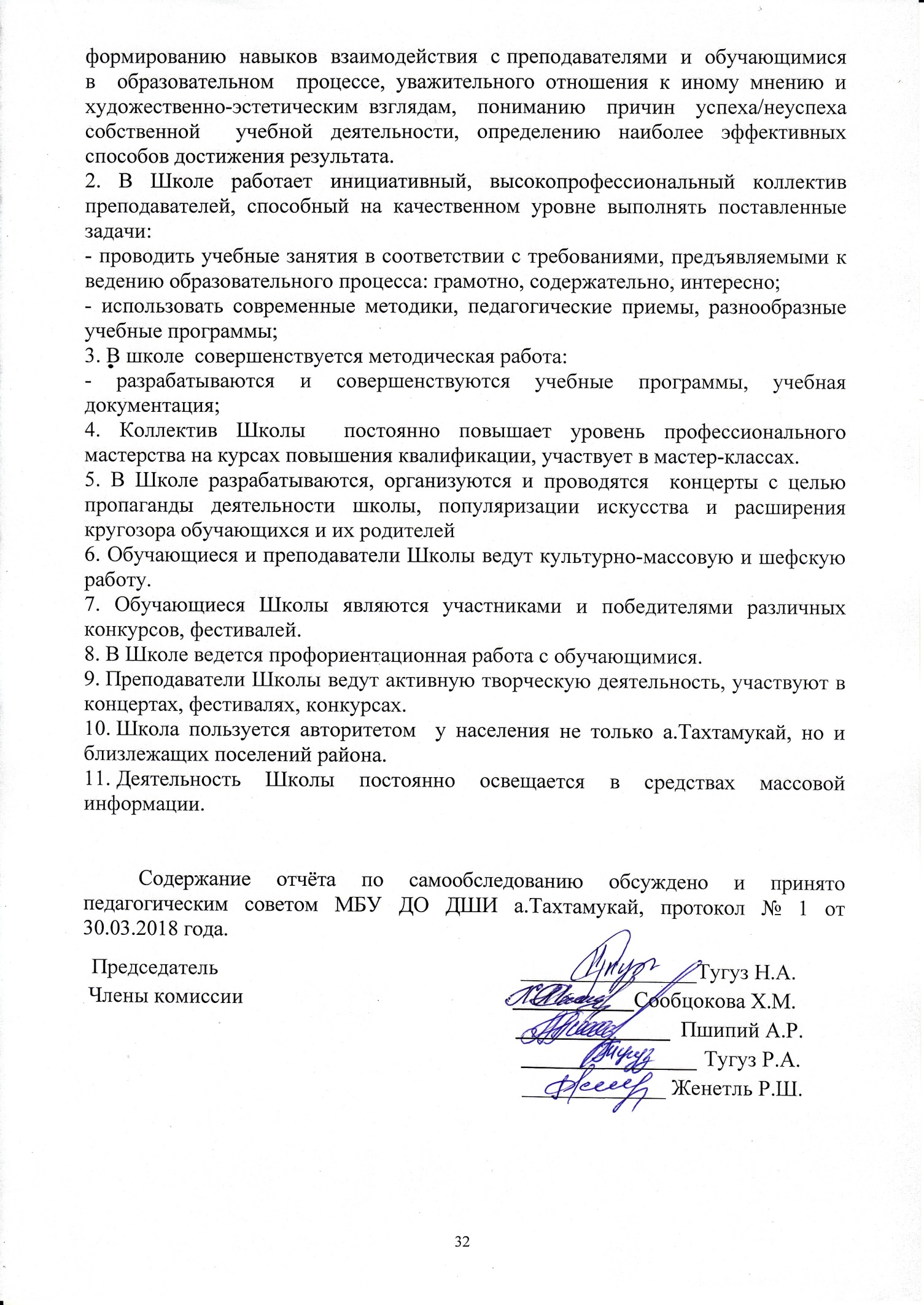 №№ п/пОборудование и средства пожаротушенияНаличие (кол-во) на 30.01.2018г.Потребность1Огнетушители6(срок службы до ноября 2024 г.)нет2Наружное и внутреннее водоснабжениеестьнет№№ п/пПротивопожарные мерыНаличие1Наличие планов эвакуации, соответствие их  действующим нормативаместь2Состояние путей эвакуации (не загромождение коридоров,  выходов)есть3Наличие запасных выходовесть4Направление открывания дверей (входных-выходных и запасных входов-выходов) от себя5Наличие указателей «выход»есть6Противопожарная обработка деревянных конструкцийВыполнено8Меры по противопожарной охране здания и помещений учебного заведения (сигнализация, вахтовая служба, сторожа и т.п.)Сигнализация – есть,сторожа - есть9Ответственное лицо за пожаробезопасность учреждения  Ачмиз И.Х.10Дата последнего инструктивного занятия ГО и ЧС руководства и обслуживающего персонала учреждения с массовым пребыванием детей о действиях в случае возникновения пожара30.01.2018г.№№ п/пВиды охранных мероприятийНаличиеОтсутствие1Дневная охрана (вахтер)есть2Ночная охрана (сторож)естьУчебный годКоличествовыпускниковУровень обученности% Кол-во обучающихся,окончивших ДШИ с отличием2014-20158100%22015-201630100%42016-201716100%1Оснащенность библиотеки  по специальностямОснащенность библиотеки  по специальностямОснащенность фонотеки, записи на кассетах и дисках по специализациямКоличество экземпляровметодической литературыКоличество экземпляров нотной литературыОснащенность фонотеки, записи на кассетах и дисках по специализациямФортепиано – 35 экз.658 экз.-Домра, балалайка – 11 экз.41 экз.-Гитара – 8 экз.7 экз.Духовой класс – 5 экз.98 экз.-Хор, вокал, ОЭО – 10 экз.180 экз.14 аудио дисковМуз. литература, АХК - 110 185 экз.1 комп. дисков(40 шт.) по муз.литературе1 комп.(14 шт)по АХКСольфеджио-80 экз.192 экз.Баян ,аккордеон , адыг.гармоника-14 экз.669 экз.ИЗО –6 экз.4 экзПрочие 150 экз.17  видеокассетИтого-279 экз.2184 экз.КадрыВысшее образованиеВысшее образованиеВысшее образованиеСреднее образованиеСреднее образованиеВсегоВсегоКадрыШтат.Штат.Совм.Штат.Совм.Штат.Совм.Преподаватели Преподаватели 6181142N п/пПоказателиЕдиница измерения1.Образовательная деятельность1.1Общая численность учащихся, в том числе:217 человек1.1.1Детей дошкольного возраста (3 - 7 лет)30 человек1.1.2Детей младшего школьного возраста (7 - 11 лет)137 человек1.1.3Детей среднего школьного возраста (11 - 15 лет)78 человек1.1.4Детей старшего школьного возраста (15 - 17 лет)2 человека1.2Численность учащихся, обучающихся по образовательным программам по договорам об оказании платных образовательных услуг30 человек1.3Численность/удельный вес численности учащихся, занимающихся в 2-х и более объединениях (кружках, секциях, клубах), в общей численности учащихся24 человека1.4Численность/удельный вес численности учащихся с применением дистанционных образовательных технологий, электронного обучения, в общей численности учащихся-1.5Численность/удельный вес численности учащихся по образовательным программам для детей с выдающимися способностями, в общей численности учащихся-1.6Численность/удельный вес численности учащихся по образовательным программам, направленным на работу с детьми с особыми потребностями в образовании, в общей численности учащихся, в том числе:-1.6.1Учащиеся с ограниченными возможностями здоровья (инвалиды)-1.6.2Дети-сироты, дети, оставшиеся без попечения родителей (опекаемые) -1.6.3Дети-мигранты- 1.6.4Дети, попавшие в трудную жизненную ситуацию- 1.7Численность/удельный вес численности учащихся, занимающихся учебно-исследовательской, проектной деятельностью, в общей численности учащихся- 1.8Численность/удельный вес численности учащихся, принявших участие в массовых мероприятиях (конкурсы, соревнования, фестивали, конференции), в общей численности учащихся, в том числе: 47 человек21,7%1.8.1На муниципальном уровне5 человек 2,3%1.8.2На региональном уровне5 человек2,3%1.8.3На межрегиональном уровне-1.8.4На федеральном уровне8 человек3,7%1.8.5На международном уровне29 человек13,4%1.9Численность/удельный вес численности учащихся - победителей и призеров массовых мероприятий (конкурсы, соревнования, фестивали, конференции), в общей численности учащихся, в том числе:40 человек 18,4%1.9.1На муниципальном уровне5 человек 2,3%1.9.2На региональном уровне5 человек2,3%1.9.3На межрегиональном уровне-1.9.4На федеральном уровне2 человека0,9%1.9.5На международном уровне28 человек12,9 %1.10Численность/удельный вес численности учащихся, участвующих в образовательных и социальных проектах, в общей численности учащихся, в том числе:-1.10.1Муниципального уровня-1.10.2Регионального уровня-1.10.3Межрегионального уровня-1.10.4Федерального уровня-1.10.5Международного уровня-1.11Количество массовых мероприятий, проведенных образовательной организацией, в том числе:46 мероп1.11.1На муниципальном уровне46 мероп1.11.2На региональном уровне-1.11.3На межрегиональном уровне-1.11.4На федеральном уровне-1.11.5На международном уровне-1.12Общая численность педагогических работников16 человек1.13Численность/удельный вес численности педагогических работников, имеющих высшее образование, в общей численности педагогических работников7 человека, 43,8%1.14Численность/удельный вес численности педагогических работников, имеющих высшее образование педагогической направленности (профиля), в общей численности педагогических работников7 человек 43,8 %1.15Численность/удельный вес численности педагогических работников, имеющих среднее профессиональное образование, в общей численности педагогических работников9 человека, 56,2 %1.16Численность/удельный вес численности педагогических работников, имеющих среднее профессиональное образование педагогической направленности (профиля), в общей численности педагогических работников9 человека, 56,2 %1.17Численность/удельный вес численности педагогических работников, которым по результатам аттестации присвоена квалификационная категория, в общей численности педагогических работников, в том числе:11 человек, 68,75 %1.17.1Высшая8 человек, 50 %1.17.2Первая3 человека18,75% 1.18Численность/удельный вес численности педагогических работников в общей численности педагогических работников, педагогический стаж работы которых составляет:1.18.1До 5 лет2 человека12,5%1.18.2Свыше 30 лет10 человек,  62,5 %1.19Численность/удельный вес численности педагогических работников в общей численности педагогических работников в возрасте до 30 лет-1.20Численность/удельный вес численности педагогических работников в общей численности педагогических работников в возрасте от 55 лет9 человек  56,2 %1.21Численность/удельный вес численности педагогических и административно-хозяйственных работников, прошедших за последние 5 лет повышение квалификации/профессиональную переподготовку по профилю педагогической деятельности или иной осуществляемой в образовательной организации деятельности, в общей численности педагогических и административно-хозяйственных работников12 человек 75 %1.22Численность/удельный вес численности специалистов, обеспечивающих методическую деятельность образовательной организации, в общей численности сотрудников образовательной организации1 человек   5,8 %1.23Количество публикаций, подготовленных педагогическими работниками образовательной организации:1.23.1За 3 года141.23.2За отчетный период101.24Наличие в организации дополнительного образования системы психолого-педагогической поддержки одаренных детей, иных групп детей, требующих повышенного педагогического внимания-2.Инфраструктура2.1Количество компьютеров в расчете на одного учащегося0,0252.2Количество помещений для осуществления образовательной деятельности, в том числе:15 единиц2.2.1Учебный класс15 единиц2.2.2Лаборатория-2.2.3Мастерская-2.2.4Танцевальный класс12.2.5Спортивный зал-2.2.6Бассейн-2.3Количество помещений для организации досуговой деятельности учащихся, в том числе:1 единиц2.3.1Актовый зал12.3.2Концертный зал-2.3.3Игровое помещение-2.4Наличие загородных оздоровительных лагерей, баз отдыханет2.5Наличие в образовательной организации системы электронного документооборотада2.6Наличие читального зала библиотеки, в том числе:нет2.6.1С обеспечением возможности работы на стационарных компьютерах или использования переносных компьютеров-2.6.2С медиатекой-2.6.3Оснащенного средствами сканирования и распознавания текстов -2.6.4С выходом в Интернет с компьютеров, расположенных в помещении библиотеки-2.6.5С контролируемой распечаткой бумажных материалов-2.7Численность/удельный вес численности учащихся, которым обеспечена возможность пользоваться широкополосным Интернетом (не менее 2 Мб/с), в общей численности учащихся217/100%